FISCAL TAXI SYSTEM STFIncluded in United registry KKM by Interdepartmental Commission decision(Monitorul Oficial Nr. 270-274 of 12 September 2014)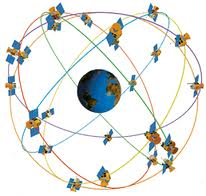 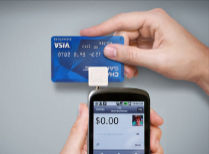 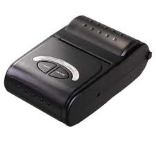 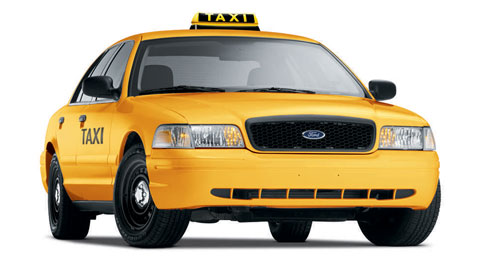 Chisinau-2014Fiscal Taxi System STF is designed for the calculation of the services and accepting the payment from the taxi passengers and also for the financial accounting. STF consists of two main parts: the Mobile unit STF-M (in every car) and the Office (stationary) unit STF-S (one for many cars).STF-M consists of the following parts: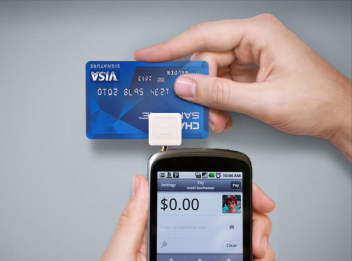 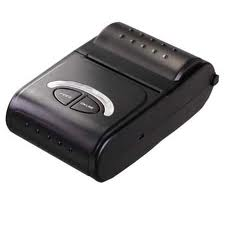 Smartphone: Android 4.0 and higher, Touchscreen, GPS, External memory card SDHC 4 GB, SIM (USIM) Internet, Bluetooth, STF-M-SW01 software. Onboard printer: Bluetooth ticket printer.Bank card reader. Software for mobile part: STF-M-SW01.STF-S consists of the following parts: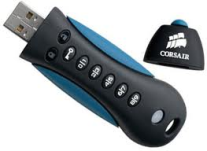 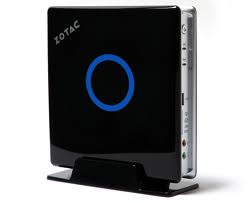 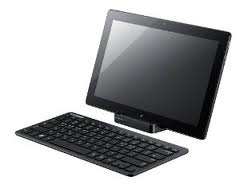 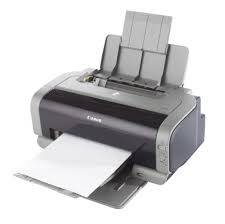 Hub: Computer ZOTAC ZBOX, Monitor, Keyboard, Office printer.Fiscal memory: CORSAIR PADLOCK flash drive.Software for stationary part: STF-S-SW01.The mobile unit STF-M is installed in the taxi cabin directly near the driver. The smartphone is installed in the special holder and is charged from an onboard battery (+12V, +24V) via USB. The smartphone must have a SIM-card (USIM) with the Internet traffic not less than 50 MB per month. Onboard printer is installed in a comfortable place and is connected to smartphone wirelessly (Bluetooth). The stationary (office) part STF-S is installed in the office and is connected to the Internet via a Local network or wirelessly via Wi-Fi protocol (TCP/IP). AdvantagesConversion to the tariff-based (“civilized”) account and taxi services payment system with the ticket release to the client.Possibility of the electronic card payment.Automated monitoring of clients accounting.Possibility of integration of the Automated System of Order Execution ASOE.Technical specifications of the STFAutomated System of Orders Execution (ASOE) is supplied optionally to provide an entire cycle of taxi service: accepting order – search for a car – order execution – payment. ASOE works on the same platform as the STF.Main functions of the ASOE:Input of clients orders in the system;Automated selection of the car for the given order (by the minimal trip distance/time to the client criteria);Order transfer to the driver of the selected car;Calculating the trip price and release of the ticket;Administration of the reference data;Generating and printing the reports for orders and tickets.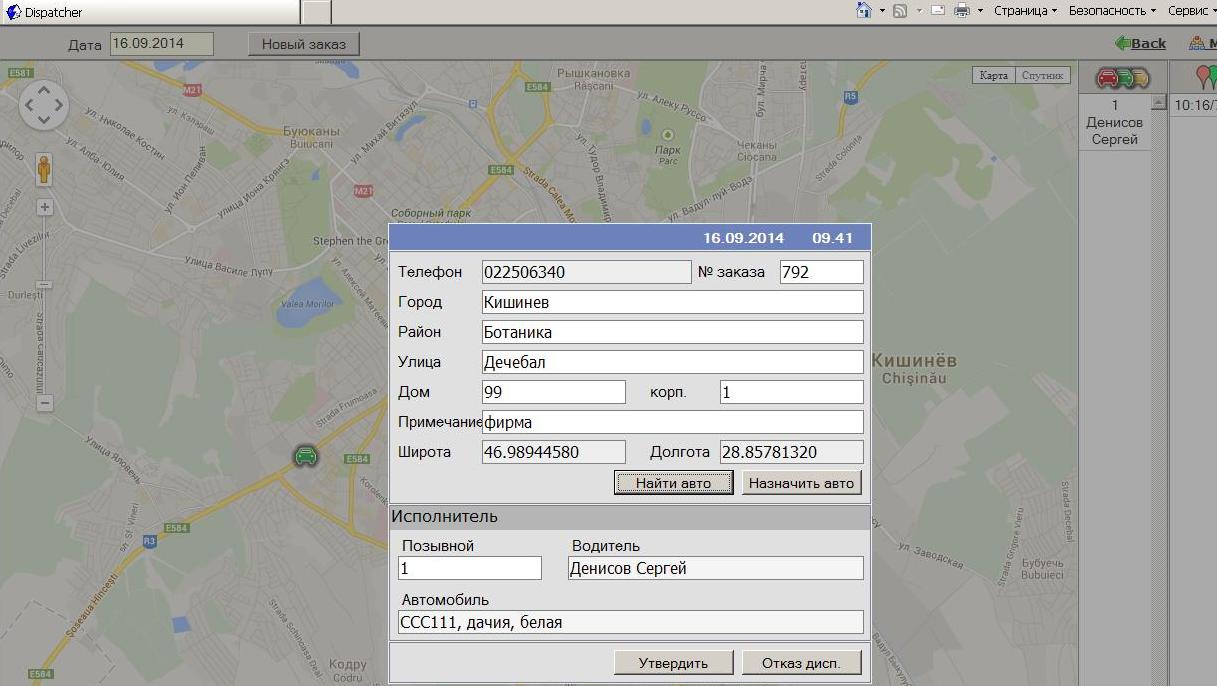 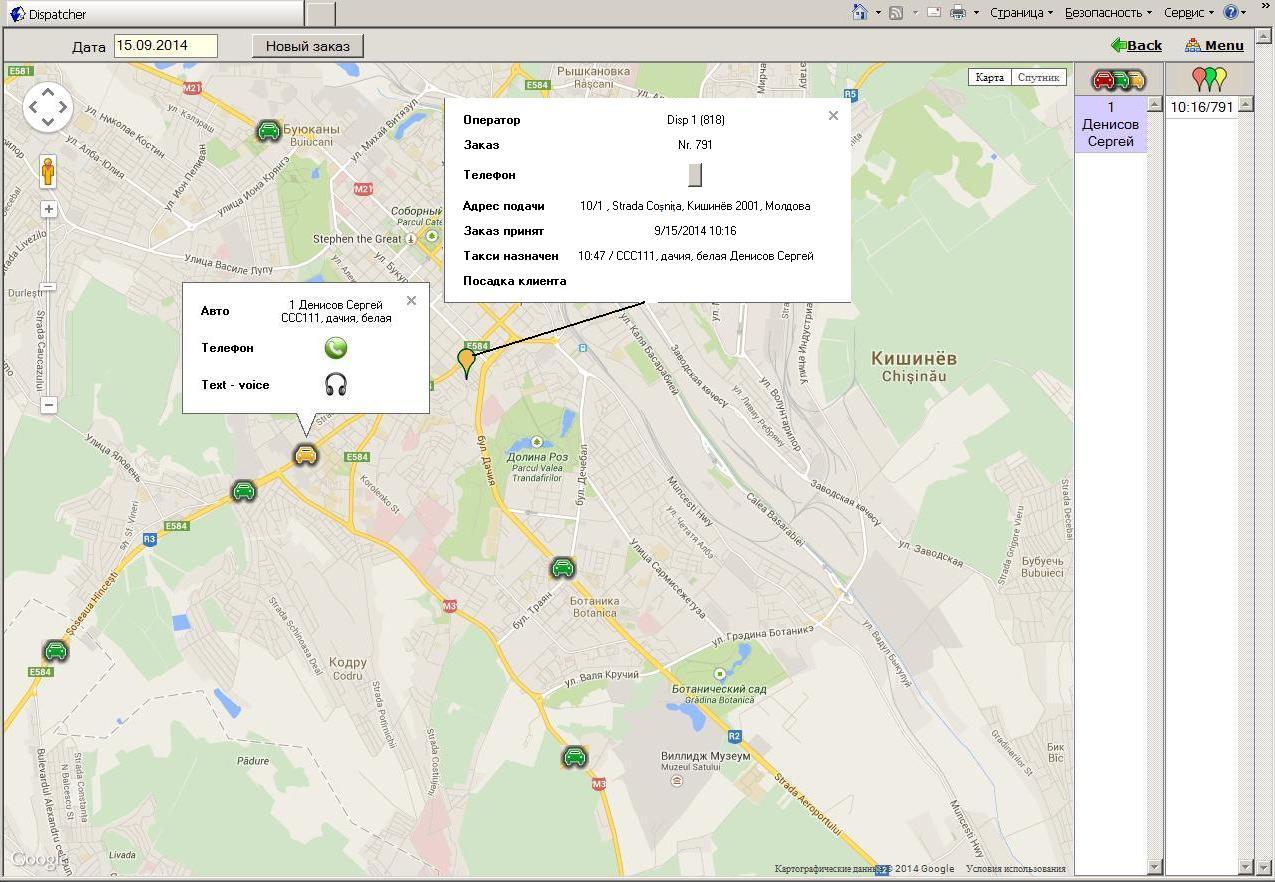 Integration	Our specialists will provide an organization of the integration and the operating of the Fiscal Taxi System STF on your enterprise.  	NAME  SPECIFICATIONCount of mobile parts connected to the Hub  Up to 1000Cash operationsPayment with the cashPayment with the bank cardsPrinting payment ticketsMDLMaster Card, Visa and other  Thermal printingTickets count filling the entire fiscal memoryNot less than 80*106Storage time of the records in the fiscal memoryNot less than 7 yearsCommunication channelsMobile parts with the office partCorporativeFiscalInternet- GPRS/3G/4GInternet- TCP/IP, Wi-FiInternetReportsIndividualGroupFor each mobile unit separately for an arbitrary time intervalFor selected group of mobile units for an arbitrary time intervalSoftwareOperating system of the mobile unitOperating system of the office HubApplication software of the mobile unitApplication software of the office unitAndroid 4.0 and higherWindows 7STF-M-SW01STF-S-SW01.Warranty period  3 years